2024 Annual Implementation Planfor improving student outcomes Magpie Primary School (2271)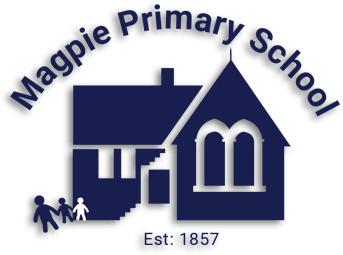 Self-evaluation summary - 2024Select annual goals and KISDefine actions, outcomes, success indicators and activitiesFunding planner Summary of budget and allocated fundingActivities and milestones – Total BudgetActivities and milestones - Equity FundingActivities and milestones - Disability Inclusion FundingActivities and milestones - Schools Mental Health Fund and MenuAdditional funding planner – Total BudgetAdditional funding planner – Equity FundingAdditional funding planner – Disability Inclusion FundingAdditional funding planner – Schools Mental Health Fund and MenuProfessional learning planFISO 2.0 dimensionsSelf-evaluation levelLeadershipThe strategic direction and deployment of resources to create and reflect shared goals and values; high expectations; and a positive, safe and orderly learning environmentEvolvingLeadershipShared development of a culture of respect and collaboration with positive and supportive relationships between students and staff at the coreEvolvingTeaching and learningDocumented teaching and learning program based on the Victorian Curriculum and senior secondary pathways, incorporating extra-curricula programsEvolvingTeaching and learningUse of common and subject-specific high impact teaching and learning strategies as part of a shared and responsive teaching and learning model implemented through positive and supportive student-staff relationshipsEvolvingAssessmentSystematic use of data and evidence to drive the prioritisation, development, and implementation of actions in schools and classrooms.EvolvingAssessmentSystematic use of assessment strategies and measurement practices to obtain and provide feedback on student learning growth, attainment and wellbeing capabilitiesEvolvingEngagementStrong relationships and active partnerships between schools and families/carers, communities, and organisations to strengthen students’ participation and  engagement in schoolEmbeddingEngagementActivation of student voice and agency, including in leadership and learning, to strengthen students’ participation and engagement in schoolEmbeddingSupport and resourcesResponsive, tiered and contextualised approaches and strong relationships to support student learning, wellbeing and inclusionEmbeddingSupport and resourcesEffective use of resources and active partnerships with families/carers, specialist providers and community organisations to provide responsive support to studentsEmbeddingFuture planningWe have not met areas of our SP - review is next year in Term 2, therefore there will not be much more data available by then to make any further improvements.
Many changes in leadership in the 4 year period have possibly hindered some of the improvement, as each leader brings different approaches and supports to the community.
Another change in leadership for 2024 - the future planning should be around establishing relationships and clear understanding of the needs of students and the community to then help shape the focus of the review and future SP.
Continue working on the inclusion of all students and adjustments for students to reach full potential - further strengthen staff capacity in IEPs and DI knowledge.
Develop a strong culture of participation with staff (e.g. SoS - more results gives a better data set and reflection of the staff opinions)Documents that support this planFour-year strategic goalsIs this selected for focus this year?Four-year strategic targets12-month targetThe 12-month target is an incremental step towards meeting the 4-year target, using the same data set.Priorities goal
In 2024 we will continue to focus on student learning - with an increased focus on numeracy - and student wellbeing through the priorities goal, a learning key improvement strategy and a wellbeing key improvement strategy.NoSupport for the prioritiesImprove learning outcomes for all studentsYesNAPLAN increase the per cent in the top two bands in Year 5:reading from 8 per cent in 2019 to 25 per cent by 2023 writing from 0 per cent in 2019 to 25 per cent by 2023numeracy from 0 per cent in 2019 to 25 per cent by 2023.NAPLAN: Increase the proportion of students in the exceeding proficiency levels in Year 5:- Reading from 0% (2023) to 14% in 2024- Writing from to 0% (2023) to 14% by 2024- Numeracy from 17% (2023) to 20% by 2024Improve learning outcomes for all studentsYesNAPLAN decrease the per cent of students in the bottom two bands in Year 5 in: reading from 42 per cent in 2019 to 25 per cent by 2023writing from 58 per cent in 2019 to 25 per cent by 2023numeracy from 33 per cent in 2019 to 25 per cent by 2023.NAPLAN: Increase the proportion of students in the strong and exceeding proficiency level in Year 5:- Reading from 25% (2023) to 50% in 2024- Writing maintain at 63% in 2024- Numeracy from 43% (2023) to 50% by 2024Improve learning outcomes for all studentsYesNAPLAN benchmark growth increase the percentage of students at and above benchmark growth in: reading from 30 per cent in 2019 to 75 per cent by 2023 writing from 0 per cent in 2019 to 75 per cent by 2023numeracy from 50 per cent in 2019 to 75 per cent by 2023.                No growth target in 2024Improve learning outcomes for all studentsYesIncrease the per cent of P-6 students achieving at or above the expected level according to teacher judgment in: reading and viewing from 85 per cent in 2019 to 90 per cent by 2023writing from 84 per cent in 2019 to 90 per cent by 2023number and algebra from 85 per cent in 2019 to 90 per cent by 2023.Increase the per cent of P-6 students achieving at or above the expected level according to teacher judgment in:- Reading and viewing from 76% (2023) to 90% by 2024- Writing from 67% (2023) to 90% by 2024- Number and algebra from 80% (2023) to 90% by 2024Improve learning outcomes for all studentsYesStaff Opinion Survey increase the per cent of positive endorsement in:Academic emphasis from 54 per cent in 2019 to 75 per cent by 2023 Collective efficacy from 61 per cent in 2019 to 75 per cent by 2023Guaranteed and viable curriculum from 42 per cent in 2019 to 75 per cent by 2023.Staff Opinion Survey: Increase the per cent of positive endorsement in:- Academic emphasis from 34% (2023) to 75% by 2024- Collective efficacy from 51% (2023) to 75% by 2024- Guaranteed and viable curriculum from 31% (2023) to 75% by 2024Improve student engagement in learningYesAttendance – Reduce the per cent of students with 20+ days absent from 37 in 2019 to 20 by 2023Reduce average days absent per FTE from 20.1 in 2019 to 16 by 2023Attendance:Reduce the per cent of students with 20+ days absent from 27% to 20% by 2024Reduce average days absent per FTE from 20.1 (2023) to 16 by 2024Improve student engagement in learningYesStaff Opinion Survey increase the per cent of positive endorsement in:Parent and community involvement from 69 per cent in 2019 to 75 per cent by 2023Trust in students and parents from 43 per cent in 2019 to 75 per cent by 2023.Staff Opinion Survey: Increase the per cent of positive endorsement in:- Parent and community involvement from 45% (2023) to 75% by 2024- Trust in students and parents from 21% (2023) to 75% by 2024Improve student engagement in learningYesStudents Attitudes to School survey increase the per cent of positive endorsement in:Stimulated learning from 70 per cent in 2019 to 80 per cent by 2023Sense of confidence from 70 per cent in 2019 to 80 per cent by 2023Student voice and agency from 65 per cent in 2019 to 80 per cent by 2023Differentiated learning challenge from 77 per cent in 2019 to 80 per cent by 2023.Students Attitudes to School survey increase the per cent of positive endorsement in:- Stimulated learning maintain 84% in 2024- Sense of confidence from 63% (2023) to 80% by 2024- Student voice and agency from 48% to 80% by 2024- Differentiated learning challenge from 71% to 80% by 2024Improve student engagement in learningYesParent Opinion Survey increase the per cent of positive endorsement in: Student motivation from 75 per cent in 2019 to 85 per cent by 2023Parent participation and involvement from 75 per cent in 2019 to 85 per cent by 2023.Parent Opinion Survey increase the per cent of positive endorsement in:- Student motivation from 52% (2023) to 85% by 2024- Parent participation and involvement from 33% (2023) to 85% by 2024Goal 2Improve learning outcomes for all studentsImprove learning outcomes for all students12-month target 2.1-month targetNAPLAN: Increase the proportion of students in the exceeding proficiency levels in Year 5:
- Reading from 0% (2023) to 14% in 2024
- Writing from to 0% (2023) to 14% by 2024
- Numeracy from 17% (2023) to 20% by 2024NAPLAN: Increase the proportion of students in the exceeding proficiency levels in Year 5:
- Reading from 0% (2023) to 14% in 2024
- Writing from to 0% (2023) to 14% by 2024
- Numeracy from 17% (2023) to 20% by 202412-month target 2.2-month targetNAPLAN: Increase the proportion of students in the strong and exceeding proficiency level in Year 5:
- Reading from 25% (2023) to 50% in 2024
- Writing maintain at 63% in 2024
- Numeracy from 43% (2023) to 50% by 2024NAPLAN: Increase the proportion of students in the strong and exceeding proficiency level in Year 5:
- Reading from 25% (2023) to 50% in 2024
- Writing maintain at 63% in 2024
- Numeracy from 43% (2023) to 50% by 202412-month target 2.3-month targetNo growth target in 2024No growth target in 202412-month target 2.4-month targetIncrease the per cent of P-6 students achieving at or above the expected level according to teacher judgment in:

- Reading and viewing from 76% (2023) to 90% by 2024
- Writing from 67% (2023) to 90% by 2024
- Number and algebra from 80% (2023) to 90% by 2024Increase the per cent of P-6 students achieving at or above the expected level according to teacher judgment in:

- Reading and viewing from 76% (2023) to 90% by 2024
- Writing from 67% (2023) to 90% by 2024
- Number and algebra from 80% (2023) to 90% by 202412-month target 2.5-month targetStaff Opinion Survey: Increase the per cent of positive endorsement in:

- Academic emphasis from 34% (2023) to 75% by 2024
- Collective efficacy from 51% (2023) to 75% by 2024
- Guaranteed and viable curriculum from 31% (2023) to 75% by 2024Staff Opinion Survey: Increase the per cent of positive endorsement in:

- Academic emphasis from 34% (2023) to 75% by 2024
- Collective efficacy from 51% (2023) to 75% by 2024
- Guaranteed and viable curriculum from 31% (2023) to 75% by 2024Key Improvement StrategiesKey Improvement StrategiesIs this KIS selected for focus this year?KIS 2.aExcellence in teaching and learningEmbed curriculum planning and implementation practices to engage and challenge all studentsNoKIS 2.bExcellence in teaching and learningImplement a whole school, evidence based instructional model incorporating high impact teaching strategies underpinned by a pedagogical modelNoKIS 2.cExcellence in teaching and learningDevelop the capacity of all teachers to regularly collect, analyse and evaluate student learning growth to inform teaching and learningNoKIS 2.dExcellence in teaching and learningEnhance teacher practice through the implementation of Professional Learning CommunitiesYesKIS 2.eProfessional leadershipDevelop the instructional leadership capacity within the schoolNoKIS 2.fExcellence in teaching and learningEmbed curriculum planning and implementation practices to engage and challenge all studentsNoExplain why the school has selected this KIS as a focus for this year. Please make reference to the self-evaluation, relevant school data, the progress against School Strategic Plan (SSP) goals, targets, and the diagnosis of issues requiring particular attention.Magpie PS will continue to focus on bringing staff together working in teams to use data to increase student outcomes. Improving the PLC focus and processes will support student learning and engagement across the school.Magpie PS will continue to focus on bringing staff together working in teams to use data to increase student outcomes. Improving the PLC focus and processes will support student learning and engagement across the school.Goal 3Improve student engagement in learningImprove student engagement in learning12-month target 3.1-month targetAttendance:

Reduce the per cent of students with 20+ days absent from 27% to 20% by 2024

Reduce average days absent per FTE from 20.1 (2023) to 16 by 2024Attendance:

Reduce the per cent of students with 20+ days absent from 27% to 20% by 2024

Reduce average days absent per FTE from 20.1 (2023) to 16 by 202412-month target 3.2-month targetStaff Opinion Survey: Increase the per cent of positive endorsement in:

- Parent and community involvement from 45% (2023) to 75% by 2024
- Trust in students and parents from 21% (2023) to 75% by 2024Staff Opinion Survey: Increase the per cent of positive endorsement in:

- Parent and community involvement from 45% (2023) to 75% by 2024
- Trust in students and parents from 21% (2023) to 75% by 202412-month target 3.3-month targetStudents Attitudes to School survey increase the per cent of positive endorsement in:

- Stimulated learning maintain 84% in 2024
- Sense of confidence from 63% (2023) to 80% by 2024
- Student voice and agency from 48% to 80% by 2024
- Differentiated learning challenge from 71% to 80% by 2024Students Attitudes to School survey increase the per cent of positive endorsement in:

- Stimulated learning maintain 84% in 2024
- Sense of confidence from 63% (2023) to 80% by 2024
- Student voice and agency from 48% to 80% by 2024
- Differentiated learning challenge from 71% to 80% by 202412-month target 3.4-month targetParent Opinion Survey increase the per cent of positive endorsement in:

- Student motivation from 52% (2023) to 85% by 2024
- Parent participation and involvement from 33% (2023) to 85% by 2024Parent Opinion Survey increase the per cent of positive endorsement in:

- Student motivation from 52% (2023) to 85% by 2024
- Parent participation and involvement from 33% (2023) to 85% by 2024Key Improvement StrategiesKey Improvement StrategiesIs this KIS selected for focus this year?KIS 3.aPositive climate for learningImprove student voice, agency and leadershipNoKIS 3.bProfessional leadershipEmbed a culture of high expectations of learning effort and engagement for all studentsNoKIS 3.cExcellence in teaching and learningDevelop teacher capacity to scaffold and differentiate learning to enable students to achieve learning goalsYesKIS 3.dCommunity engagement in learningEmbed a culture of partnership with parents and carers to enhance student learningNoExplain why the school has selected this KIS as a focus for this year. Please make reference to the self-evaluation, relevant school data, the progress against School Strategic Plan (SSP) goals, targets, and the diagnosis of issues requiring particular attention.Magpie PS has a very diverse range of student learning needs. Improving the strategies for inclusion and wellbeing for all staff will support students to engage with school and succeed.Magpie PS has a very diverse range of student learning needs. Improving the strategies for inclusion and wellbeing for all staff will support students to engage with school and succeed.Goal 2Improve learning outcomes for all studentsImprove learning outcomes for all studentsImprove learning outcomes for all studentsImprove learning outcomes for all studentsImprove learning outcomes for all students12-month target 2.1 targetNAPLAN: Increase the proportion of students in the exceeding proficiency levels in Year 5:
- Reading from 0% (2023) to 14% in 2024
- Writing from to 0% (2023) to 14% by 2024
- Numeracy from 17% (2023) to 20% by 2024NAPLAN: Increase the proportion of students in the exceeding proficiency levels in Year 5:
- Reading from 0% (2023) to 14% in 2024
- Writing from to 0% (2023) to 14% by 2024
- Numeracy from 17% (2023) to 20% by 2024NAPLAN: Increase the proportion of students in the exceeding proficiency levels in Year 5:
- Reading from 0% (2023) to 14% in 2024
- Writing from to 0% (2023) to 14% by 2024
- Numeracy from 17% (2023) to 20% by 2024NAPLAN: Increase the proportion of students in the exceeding proficiency levels in Year 5:
- Reading from 0% (2023) to 14% in 2024
- Writing from to 0% (2023) to 14% by 2024
- Numeracy from 17% (2023) to 20% by 2024NAPLAN: Increase the proportion of students in the exceeding proficiency levels in Year 5:
- Reading from 0% (2023) to 14% in 2024
- Writing from to 0% (2023) to 14% by 2024
- Numeracy from 17% (2023) to 20% by 202412-month target 2.2 targetNAPLAN: Increase the proportion of students in the strong and exceeding proficiency level in Year 5:
- Reading from 25% (2023) to 50% in 2024
- Writing maintain at 63% in 2024
- Numeracy from 43% (2023) to 50% by 2024NAPLAN: Increase the proportion of students in the strong and exceeding proficiency level in Year 5:
- Reading from 25% (2023) to 50% in 2024
- Writing maintain at 63% in 2024
- Numeracy from 43% (2023) to 50% by 2024NAPLAN: Increase the proportion of students in the strong and exceeding proficiency level in Year 5:
- Reading from 25% (2023) to 50% in 2024
- Writing maintain at 63% in 2024
- Numeracy from 43% (2023) to 50% by 2024NAPLAN: Increase the proportion of students in the strong and exceeding proficiency level in Year 5:
- Reading from 25% (2023) to 50% in 2024
- Writing maintain at 63% in 2024
- Numeracy from 43% (2023) to 50% by 2024NAPLAN: Increase the proportion of students in the strong and exceeding proficiency level in Year 5:
- Reading from 25% (2023) to 50% in 2024
- Writing maintain at 63% in 2024
- Numeracy from 43% (2023) to 50% by 202412-month target 2.3 targetNo growth target in 2024No growth target in 2024No growth target in 2024No growth target in 2024No growth target in 202412-month target 2.4 targetIncrease the per cent of P-6 students achieving at or above the expected level according to teacher judgment in:

- Reading and viewing from 76% (2023) to 90% by 2024
- Writing from 67% (2023) to 90% by 2024
- Number and algebra from 80% (2023) to 90% by 2024Increase the per cent of P-6 students achieving at or above the expected level according to teacher judgment in:

- Reading and viewing from 76% (2023) to 90% by 2024
- Writing from 67% (2023) to 90% by 2024
- Number and algebra from 80% (2023) to 90% by 2024Increase the per cent of P-6 students achieving at or above the expected level according to teacher judgment in:

- Reading and viewing from 76% (2023) to 90% by 2024
- Writing from 67% (2023) to 90% by 2024
- Number and algebra from 80% (2023) to 90% by 2024Increase the per cent of P-6 students achieving at or above the expected level according to teacher judgment in:

- Reading and viewing from 76% (2023) to 90% by 2024
- Writing from 67% (2023) to 90% by 2024
- Number and algebra from 80% (2023) to 90% by 2024Increase the per cent of P-6 students achieving at or above the expected level according to teacher judgment in:

- Reading and viewing from 76% (2023) to 90% by 2024
- Writing from 67% (2023) to 90% by 2024
- Number and algebra from 80% (2023) to 90% by 202412-month target 2.5 targetStaff Opinion Survey: Increase the per cent of positive endorsement in:

- Academic emphasis from 34% (2023) to 75% by 2024
- Collective efficacy from 51% (2023) to 75% by 2024
- Guaranteed and viable curriculum from 31% (2023) to 75% by 2024Staff Opinion Survey: Increase the per cent of positive endorsement in:

- Academic emphasis from 34% (2023) to 75% by 2024
- Collective efficacy from 51% (2023) to 75% by 2024
- Guaranteed and viable curriculum from 31% (2023) to 75% by 2024Staff Opinion Survey: Increase the per cent of positive endorsement in:

- Academic emphasis from 34% (2023) to 75% by 2024
- Collective efficacy from 51% (2023) to 75% by 2024
- Guaranteed and viable curriculum from 31% (2023) to 75% by 2024Staff Opinion Survey: Increase the per cent of positive endorsement in:

- Academic emphasis from 34% (2023) to 75% by 2024
- Collective efficacy from 51% (2023) to 75% by 2024
- Guaranteed and viable curriculum from 31% (2023) to 75% by 2024Staff Opinion Survey: Increase the per cent of positive endorsement in:

- Academic emphasis from 34% (2023) to 75% by 2024
- Collective efficacy from 51% (2023) to 75% by 2024
- Guaranteed and viable curriculum from 31% (2023) to 75% by 2024KIS 2.dBuilding practice excellenceEnhance teacher practice through the implementation of Professional Learning CommunitiesEnhance teacher practice through the implementation of Professional Learning CommunitiesEnhance teacher practice through the implementation of Professional Learning CommunitiesEnhance teacher practice through the implementation of Professional Learning CommunitiesEnhance teacher practice through the implementation of Professional Learning CommunitiesActionsEstablish PLC structures to support teacher collaboration and strengthen teaching practice.
Establish PLC structures to support teacher collaboration and strengthen teaching practice.
Establish PLC structures to support teacher collaboration and strengthen teaching practice.
Establish PLC structures to support teacher collaboration and strengthen teaching practice.
Establish PLC structures to support teacher collaboration and strengthen teaching practice.
OutcomesStudents will be supported to learn at point of need.
Teachers will confidently and accurately identify student learning needs of all of their students.
PLC will meet to engage in reflective practice, evaluate and plan curriculum, assessments, lessons.
Teachers will work collaboratively to plan and provide engaging programs at the students' point of learning.
Teachers will unpack data together to inform planning. Students will be supported to learn at point of need.
Teachers will confidently and accurately identify student learning needs of all of their students.
PLC will meet to engage in reflective practice, evaluate and plan curriculum, assessments, lessons.
Teachers will work collaboratively to plan and provide engaging programs at the students' point of learning.
Teachers will unpack data together to inform planning. Students will be supported to learn at point of need.
Teachers will confidently and accurately identify student learning needs of all of their students.
PLC will meet to engage in reflective practice, evaluate and plan curriculum, assessments, lessons.
Teachers will work collaboratively to plan and provide engaging programs at the students' point of learning.
Teachers will unpack data together to inform planning. Students will be supported to learn at point of need.
Teachers will confidently and accurately identify student learning needs of all of their students.
PLC will meet to engage in reflective practice, evaluate and plan curriculum, assessments, lessons.
Teachers will work collaboratively to plan and provide engaging programs at the students' point of learning.
Teachers will unpack data together to inform planning. Students will be supported to learn at point of need.
Teachers will confidently and accurately identify student learning needs of all of their students.
PLC will meet to engage in reflective practice, evaluate and plan curriculum, assessments, lessons.
Teachers will work collaboratively to plan and provide engaging programs at the students' point of learning.
Teachers will unpack data together to inform planning. Success IndicatorsEarly indicators:
Classroom observations and learning walks demonstrating use of strategies from professional learning 
PLC / staff meeting minutes
Documentation and data from formative assessments
Teacher planning documentation showing differentiation

Late indicators:
Teacher judgements that show more students at and above level
NAPLAN showing more students achieving in the strong and exceeding proficiencies
Staff Survey Early indicators:
Classroom observations and learning walks demonstrating use of strategies from professional learning 
PLC / staff meeting minutes
Documentation and data from formative assessments
Teacher planning documentation showing differentiation

Late indicators:
Teacher judgements that show more students at and above level
NAPLAN showing more students achieving in the strong and exceeding proficiencies
Staff Survey Early indicators:
Classroom observations and learning walks demonstrating use of strategies from professional learning 
PLC / staff meeting minutes
Documentation and data from formative assessments
Teacher planning documentation showing differentiation

Late indicators:
Teacher judgements that show more students at and above level
NAPLAN showing more students achieving in the strong and exceeding proficiencies
Staff Survey Early indicators:
Classroom observations and learning walks demonstrating use of strategies from professional learning 
PLC / staff meeting minutes
Documentation and data from formative assessments
Teacher planning documentation showing differentiation

Late indicators:
Teacher judgements that show more students at and above level
NAPLAN showing more students achieving in the strong and exceeding proficiencies
Staff Survey Early indicators:
Classroom observations and learning walks demonstrating use of strategies from professional learning 
PLC / staff meeting minutes
Documentation and data from formative assessments
Teacher planning documentation showing differentiation

Late indicators:
Teacher judgements that show more students at and above level
NAPLAN showing more students achieving in the strong and exceeding proficiencies
Staff Survey ActivitiesActivitiesPeople responsibleIs this a PL priorityWhenActivity cost and funding streamsDevelop and implement an agreed best practice instructional model for Literacy.Develop and implement an agreed best practice instructional model for Literacy. All staff Literacy leader PLP Priorityfrom:
Term 1to:
Term 4$0.00PLCs to meet regularly with a focus on student learningPLCs to meet regularly with a focus on student learning All staff PLP Priorityfrom:
Term 1to:
Term 4$0.00Refine and implement literacy intervention programs (Multi Lit, LLI, STAP)Refine and implement literacy intervention programs (Multi Lit, LLI, STAP) Education support PLP Priorityfrom:
Term 1to:
Term 4$49,352.00 Equity funding will be usedContinue to embed tutor learning initiative program to support students in numeracy (extension and intervention)Continue to embed tutor learning initiative program to support students in numeracy (extension and intervention) Numeracy support PLP Priorityfrom:
Term 1to:
Term 4$45,532.00 Other funding will be usedContinue to run small class sizes, with ES in each class to support student learning needsContinue to run small class sizes, with ES in each class to support student learning needs All staff PLP Priorityfrom:
Term 1to:
Term 4$141,862.00 Equity funding will be usedAll staff to engage in professional learning (Writing focus - Emina McLean)All staff to engage in professional learning (Writing focus - Emina McLean) All staff PLP Priorityfrom:
Term 2to:
Term 4$5,292.20 Equity funding will be usedGoal 3Improve student engagement in learningImprove student engagement in learningImprove student engagement in learningImprove student engagement in learningImprove student engagement in learning12-month target 3.1 targetAttendance:

Reduce the per cent of students with 20+ days absent from 27% to 20% by 2024

Reduce average days absent per FTE from 20.1 (2023) to 16 by 2024Attendance:

Reduce the per cent of students with 20+ days absent from 27% to 20% by 2024

Reduce average days absent per FTE from 20.1 (2023) to 16 by 2024Attendance:

Reduce the per cent of students with 20+ days absent from 27% to 20% by 2024

Reduce average days absent per FTE from 20.1 (2023) to 16 by 2024Attendance:

Reduce the per cent of students with 20+ days absent from 27% to 20% by 2024

Reduce average days absent per FTE from 20.1 (2023) to 16 by 2024Attendance:

Reduce the per cent of students with 20+ days absent from 27% to 20% by 2024

Reduce average days absent per FTE from 20.1 (2023) to 16 by 202412-month target 3.2 targetStaff Opinion Survey: Increase the per cent of positive endorsement in:

- Parent and community involvement from 45% (2023) to 75% by 2024
- Trust in students and parents from 21% (2023) to 75% by 2024Staff Opinion Survey: Increase the per cent of positive endorsement in:

- Parent and community involvement from 45% (2023) to 75% by 2024
- Trust in students and parents from 21% (2023) to 75% by 2024Staff Opinion Survey: Increase the per cent of positive endorsement in:

- Parent and community involvement from 45% (2023) to 75% by 2024
- Trust in students and parents from 21% (2023) to 75% by 2024Staff Opinion Survey: Increase the per cent of positive endorsement in:

- Parent and community involvement from 45% (2023) to 75% by 2024
- Trust in students and parents from 21% (2023) to 75% by 2024Staff Opinion Survey: Increase the per cent of positive endorsement in:

- Parent and community involvement from 45% (2023) to 75% by 2024
- Trust in students and parents from 21% (2023) to 75% by 202412-month target 3.3 targetStudents Attitudes to School survey increase the per cent of positive endorsement in:

- Stimulated learning maintain 84% in 2024
- Sense of confidence from 63% (2023) to 80% by 2024
- Student voice and agency from 48% to 80% by 2024
- Differentiated learning challenge from 71% to 80% by 2024Students Attitudes to School survey increase the per cent of positive endorsement in:

- Stimulated learning maintain 84% in 2024
- Sense of confidence from 63% (2023) to 80% by 2024
- Student voice and agency from 48% to 80% by 2024
- Differentiated learning challenge from 71% to 80% by 2024Students Attitudes to School survey increase the per cent of positive endorsement in:

- Stimulated learning maintain 84% in 2024
- Sense of confidence from 63% (2023) to 80% by 2024
- Student voice and agency from 48% to 80% by 2024
- Differentiated learning challenge from 71% to 80% by 2024Students Attitudes to School survey increase the per cent of positive endorsement in:

- Stimulated learning maintain 84% in 2024
- Sense of confidence from 63% (2023) to 80% by 2024
- Student voice and agency from 48% to 80% by 2024
- Differentiated learning challenge from 71% to 80% by 2024Students Attitudes to School survey increase the per cent of positive endorsement in:

- Stimulated learning maintain 84% in 2024
- Sense of confidence from 63% (2023) to 80% by 2024
- Student voice and agency from 48% to 80% by 2024
- Differentiated learning challenge from 71% to 80% by 202412-month target 3.4 targetParent Opinion Survey increase the per cent of positive endorsement in:

- Student motivation from 52% (2023) to 85% by 2024
- Parent participation and involvement from 33% (2023) to 85% by 2024Parent Opinion Survey increase the per cent of positive endorsement in:

- Student motivation from 52% (2023) to 85% by 2024
- Parent participation and involvement from 33% (2023) to 85% by 2024Parent Opinion Survey increase the per cent of positive endorsement in:

- Student motivation from 52% (2023) to 85% by 2024
- Parent participation and involvement from 33% (2023) to 85% by 2024Parent Opinion Survey increase the per cent of positive endorsement in:

- Student motivation from 52% (2023) to 85% by 2024
- Parent participation and involvement from 33% (2023) to 85% by 2024Parent Opinion Survey increase the per cent of positive endorsement in:

- Student motivation from 52% (2023) to 85% by 2024
- Parent participation and involvement from 33% (2023) to 85% by 2024KIS 3.cCurriculum planning and assessmentDevelop teacher capacity to scaffold and differentiate learning to enable students to achieve learning goalsDevelop teacher capacity to scaffold and differentiate learning to enable students to achieve learning goalsDevelop teacher capacity to scaffold and differentiate learning to enable students to achieve learning goalsDevelop teacher capacity to scaffold and differentiate learning to enable students to achieve learning goalsDevelop teacher capacity to scaffold and differentiate learning to enable students to achieve learning goalsActionsEstablish a multi-tiered systems of support for inclusion, social regulation and engagement.Establish a multi-tiered systems of support for inclusion, social regulation and engagement.Establish a multi-tiered systems of support for inclusion, social regulation and engagement.Establish a multi-tiered systems of support for inclusion, social regulation and engagement.Establish a multi-tiered systems of support for inclusion, social regulation and engagement.OutcomesStudents will be supported with a tiered approach.
Students know and understand the school values and positive behaviour matrix.
At-risk students will be identified and receive targeted support in a timely manner.
Teachers will utilise documented referral practices for identifying and referring students for further support.
Teachers will utilise the values and positive behaviour matrix to support students.
Teachers will engage with the Inclusion Outreach Coach and implement strategies
Leadership and teachers to refine and implement the behaviour flowchart in alignment with MTSSStudents will be supported with a tiered approach.
Students know and understand the school values and positive behaviour matrix.
At-risk students will be identified and receive targeted support in a timely manner.
Teachers will utilise documented referral practices for identifying and referring students for further support.
Teachers will utilise the values and positive behaviour matrix to support students.
Teachers will engage with the Inclusion Outreach Coach and implement strategies
Leadership and teachers to refine and implement the behaviour flowchart in alignment with MTSSStudents will be supported with a tiered approach.
Students know and understand the school values and positive behaviour matrix.
At-risk students will be identified and receive targeted support in a timely manner.
Teachers will utilise documented referral practices for identifying and referring students for further support.
Teachers will utilise the values and positive behaviour matrix to support students.
Teachers will engage with the Inclusion Outreach Coach and implement strategies
Leadership and teachers to refine and implement the behaviour flowchart in alignment with MTSSStudents will be supported with a tiered approach.
Students know and understand the school values and positive behaviour matrix.
At-risk students will be identified and receive targeted support in a timely manner.
Teachers will utilise documented referral practices for identifying and referring students for further support.
Teachers will utilise the values and positive behaviour matrix to support students.
Teachers will engage with the Inclusion Outreach Coach and implement strategies
Leadership and teachers to refine and implement the behaviour flowchart in alignment with MTSSStudents will be supported with a tiered approach.
Students know and understand the school values and positive behaviour matrix.
At-risk students will be identified and receive targeted support in a timely manner.
Teachers will utilise documented referral practices for identifying and referring students for further support.
Teachers will utilise the values and positive behaviour matrix to support students.
Teachers will engage with the Inclusion Outreach Coach and implement strategies
Leadership and teachers to refine and implement the behaviour flowchart in alignment with MTSSSuccess IndicatorsEarly indicators:
Referral documentation
Compass wellbeing and behaviour chronicles
Staff meeting discussions regarding student wellbeing
Documented behaviour flowchart
Documented MTSS

Late indicators:
Increased attendance
Increase in positive / desired behaviours
Attitudes to School Survey
Staff Opinion Survey
Parent / Guardian Opinion SurveyEarly indicators:
Referral documentation
Compass wellbeing and behaviour chronicles
Staff meeting discussions regarding student wellbeing
Documented behaviour flowchart
Documented MTSS

Late indicators:
Increased attendance
Increase in positive / desired behaviours
Attitudes to School Survey
Staff Opinion Survey
Parent / Guardian Opinion SurveyEarly indicators:
Referral documentation
Compass wellbeing and behaviour chronicles
Staff meeting discussions regarding student wellbeing
Documented behaviour flowchart
Documented MTSS

Late indicators:
Increased attendance
Increase in positive / desired behaviours
Attitudes to School Survey
Staff Opinion Survey
Parent / Guardian Opinion SurveyEarly indicators:
Referral documentation
Compass wellbeing and behaviour chronicles
Staff meeting discussions regarding student wellbeing
Documented behaviour flowchart
Documented MTSS

Late indicators:
Increased attendance
Increase in positive / desired behaviours
Attitudes to School Survey
Staff Opinion Survey
Parent / Guardian Opinion SurveyEarly indicators:
Referral documentation
Compass wellbeing and behaviour chronicles
Staff meeting discussions regarding student wellbeing
Documented behaviour flowchart
Documented MTSS

Late indicators:
Increased attendance
Increase in positive / desired behaviours
Attitudes to School Survey
Staff Opinion Survey
Parent / Guardian Opinion SurveyActivitiesActivitiesPeople responsibleIs this a PL priorityWhenActivity cost and funding streamsRefine and implement the behaviour flowchartRefine and implement the behaviour flowchart All staff Leadership team PLP Priorityfrom:
Term 1to:
Term 4$0.00Develop and document whole school MTSS approachDevelop and document whole school MTSS approach Leadership team PLP Priorityfrom:
Term 1to:
Term 4$0.00Continue to implement social-emotional programs to support MTSS approach (Drumbeat, CAST, SAKG, Bulldogs Read, DASH)Continue to implement social-emotional programs to support MTSS approach (Drumbeat, CAST, SAKG, Bulldogs Read, DASH) All staff Education support PLP Priorityfrom:
Term 1to:
Term 4$87,131.46 Disability Inclusion Tier 2 Funding will be usedContinued engagement with the Chaplaincy program (student social/emotional intervention, wellbeing focus support groups, support for friendship / social engagement, student referrals and working alongside CAFS)Continued engagement with the Chaplaincy program (student social/emotional intervention, wellbeing focus support groups, support for friendship / social engagement, student referrals and working alongside CAFS) Education support Mental health and wellbeing leader PLP Priorityfrom:
Term 1to:
Term 4$30,753.25 Schools Mental Health Menu items will be used which may include DET funded or free itemsRe-engagement with Inclusion Outreach Coach to continue work on developing documented strategies and responses to support students with inclusion and engagement.Re-engagement with Inclusion Outreach Coach to continue work on developing documented strategies and responses to support students with inclusion and engagement. All staff PLP Priorityfrom:
Term 2to:
Term 4$0.00Summary of budgetSchool’s total funding ($)Funding allocated in activities ($)Still available/shortfallEquity Funding$196,506.20$196,506.20$0.00Disability Inclusion Tier 2 Funding$87,131.46$87,131.46$0.00Schools Mental Health Fund and Menu$30,753.25$30,753.25$0.00Total$314,390.91$314,390.91$0.00Activities and milestonesBudgetRefine and implement literacy intervention programs (Multi Lit, LLI, STAP)$49,352.00Continue to run small class sizes, with ES in each class to support student learning needs$141,862.00All staff to engage in professional learning (Writing focus - Emina McLean)$5,292.20Continue to implement social-emotional programs to support MTSS approach (Drumbeat, CAST, SAKG, Bulldogs Read, DASH)$87,131.46Continued engagement with the Chaplaincy program (student social/emotional intervention, wellbeing focus support groups, support for friendship / social engagement, student referrals and working alongside CAFS)$30,753.25Totals$314,390.91Activities and milestonesWhenFunding allocated ($)CategoryRefine and implement literacy intervention programs (Multi Lit, LLI, STAP)from:
Term 1to:
Term 4$49,352.00 School-based staffingContinue to run small class sizes, with ES in each class to support student learning needsfrom:
Term 1to:
Term 4$141,862.00 School-based staffingAll staff to engage in professional learning (Writing focus - Emina McLean)from:
Term 2to:
Term 4$5,292.20 Professional development (excluding CRT costs and new FTE)Totals$196,506.20Activities and milestonesWhenFunding allocated ($)CategoryContinue to implement social-emotional programs to support MTSS approach (Drumbeat, CAST, SAKG, Bulldogs Read, DASH)from:
Term 1to:
Term 4$87,131.46 Education workforces and/or assigning existing school staff to inclusive education duties
 Teaching and learning programs and resources
Totals$87,131.46Activities and milestonesWhenFunding allocated ($)CategoryContinued engagement with the Chaplaincy program (student social/emotional intervention, wellbeing focus support groups, support for friendship / social engagement, student referrals and working alongside CAFS)from:
Term 1to:
Term 4$30,753.25 Employ teaching staff to support Tier 2 initiatives
Totals$30,753.25Activities and milestonesBudgetTotals$0.00Activities and milestonesWhenFunding allocated ($)CategoryTotals$0.00Activities and milestonesWhenFunding allocated ($)CategoryTotals$0.00Activities and milestonesWhenFunding allocated ($)CategoryTotals$0.00Professional learning priorityWhoWhenKey professional learning strategiesOrganisational structureExpertise accessedWhereDevelop and implement an agreed best practice instructional model for Literacy. All staff Literacy leaderfrom:
Term 1to:
Term 4 Curriculum development Peer observation including feedback and reflection Formalised PLC/PLTs Formal school meeting / internal professional learning sessions PLC/PLT meeting Literacy expertise PLC Initiative Literacy leaders On-siteAll staff to engage in professional learning (Writing focus - Emina McLean) All stafffrom:
Term 2to:
Term 4 Curriculum development Whole school pupil free day External consultantsEmina McLean On-siteRe-engagement with Inclusion Outreach Coach to continue work on developing documented strategies and responses to support students with inclusion and engagement. All stafffrom:
Term 2to:
Term 4 Collaborative inquiry/action research team Peer observation including feedback and reflection Formal school meeting / internal professional learning sessions PLC/PLT meeting Departmental resourcesIOC On-site